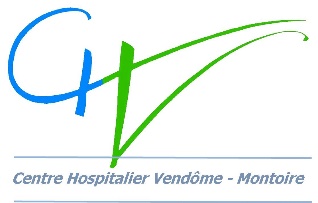 Le Centre Hospitalier de Vendôme-MontoirerecruteService de psychiatrieA temps complet et à temps partiel (50 %)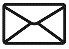 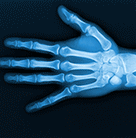 